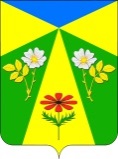 АДМИНИСТРАЦИЯ МАЯКСКОГО СЕЛЬСКОГО ПОСЕЛЕНИЯ ОТРАДНЕНСКОГО РАЙОНАПОСТАНОВЛЕНИЕ от 11.02.2021 года					                    №15пос. Маяк        О внесении изменений в постановление администрации  Маякского сельского поселения Отрадненского района от 28 сентября 2018 года № 44 «Об утверждении муниципальной программы «Молодежь Маякского сельского поселения Отрадненского района на 2019-2021 годы»В целях приведения муниципальной программы «Молодежь Маякского сельского поселения Отрадненского района» на 2019-2021 годы в соответствии с изменениями в законодательстве Российской Федерации, на основании Федерального закона от 30 декабря 2020 года № 489-ФЗ «О молодежной политике в Российской Федерации»,                      постановляю:1.Внести в постановление администрации Маякского сельского поселения Отрадненского района от 28 сентября 2018 года № 44 «Об утверждении муниципальной программы «Молодежь Маякского сельского поселения  Отрадненского района» следующие изменения:    1.1  в абзаце шестом раздела 1 муниципальной программы цифры и буквы «от 14 до 30 лет» заменить на цифры и буквы «от 14 до 35 лет»;   1.2  в абзаце одиннадцатом раздела 1 муниципальной программы цифры и буквы «14 - 30-летние» заменить на цифры и буквы «14 - 35-летние»;   1.3 абзац второй раздела 2 муниципальной программы изложить в следующей редакции:       «Для достижения цели муниципальной программы необходимо реализовывать следующие задачи:1) воспитание гражданственности, патриотизма, преемственности традиций, уважения к отечественной истории, историческим, национальным и иным традициям народов Российской Федерации;2) обеспечение межнационального (межэтнического) и межконфессионального согласия в молодежной среде, профилактика и предупреждение проявлений экстремизма в деятельности молодежных объединений;3) поддержка молодых граждан, оказавшихся в трудной жизненной ситуации, инвалидов из числа молодых граждан, а также лиц из числа детей-сирот и детей, оставшихся без попечения родителей;4) поддержка инициатив молодежи;5) содействие общественной деятельности, направленной на поддержку молодежи;6) организация досуга, отдыха, оздоровления молодежи, формирование условий для занятий физической культурой, спортом, содействие здоровому образу жизни молодежи;7) предоставление социальных услуг молодежи;8) содействие решению жилищных проблем молодежи, молодых семей;9) поддержка молодых семей;10) содействие образованию молодежи, научной, научно-технической деятельности молодежи;11) организация подготовки специалистов по работе с молодежью;12) выявление, сопровождение и поддержка молодежи, проявившей одаренность;13) развитие института наставничества;14) обеспечение гарантий в сфере труда и занятости молодежи, содействие трудоустройству молодых граждан, в том числе посредством студенческих отрядов, профессиональному развитию молодых специалистов;15) поддержка и содействие предпринимательской деятельности молодежи;16) поддержка деятельности молодежных общественных объединений;17) содействие участию молодежи в добровольческой (волонтерской) деятельности;18) содействие международному и межрегиональному сотрудничеству в сфере молодежной политики;19) предупреждение правонарушений и антиобщественных действий молодежи;20) поддержка деятельности по созданию и распространению, в том числе в информационно-телекоммуникационной сети "Интернет", в средствах массовой информации произведений науки, искусства, литературы и других произведений, направленных на укрепление гражданской идентичности и духовно-нравственных ценностей молодежи;21) проведение научно-аналитических исследований по вопросам молодежной политики».2. Исполняющему обязанности начальника общего отдела администрации Маякского сельского поселения Отрадненского района (Енина)  разместить на официальном сайте администрации Маякского сельского поселения Отрадненского района в информационно-телекоммуникационной сети Интернет.3. Настоящее постановление вступает в силу со дня его официального опубликования (обнародования).Глава Маякского сельскогопоселения Отрадненского района                                                   А.М. БардаковПроект подготовлен и внесен:Директор МКУК «СКО Маякского сельского поселения  Отрадненского  района                             И.В. ПрилуцкаяПроект согласован:Исполняющий обязанности начальника общего отдела администрацииМаякского сельского поселения  Отрадненского  района                                                                          Л.И. Енина